                                                                Trevose sequence of learning – DT Year B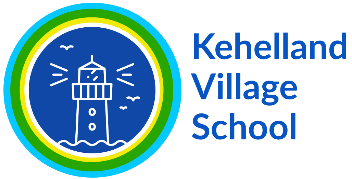 Autumn term – Electrical systems: torchesSummer term – Mechanical systems: slingshot car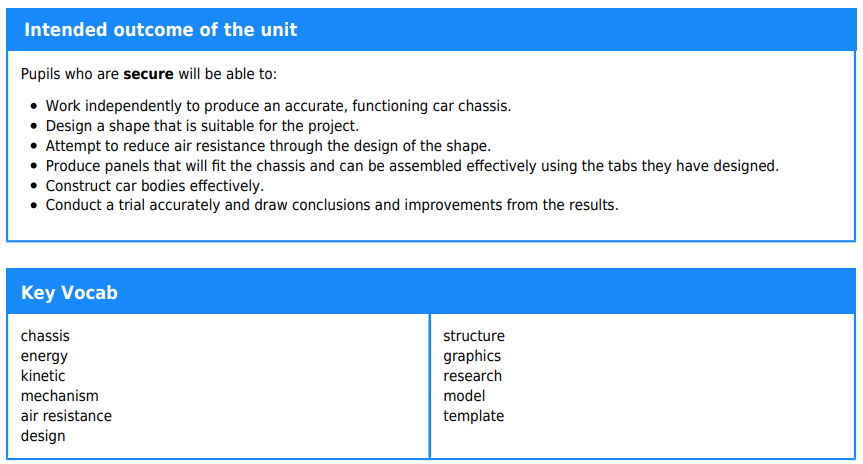 Unit outcomesPupils who are secure will be able to:Identify electrical products and explain why they are useful.Help to make a working switch.Identify the features of a torch and how it works.Describe what makes a torch successful.Create suitable designs that fit the success criteria and their own design criteria.Create a functioning torch with a switch according to their design criteria.Key vocabularyKey vocabularyKey vocabularyKey vocabularyKey vocabularyKey vocabularyKey vocabularyKey vocabularybatterybulbbuzzerconductorcircuitcircuit diagramelectricityinsulatorbatterybulbbuzzerconductorcircuitcircuit diagramelectricityinsulatorseries circuitswitchcomponentdesigndesign criteriadiagramevaluationLEDseries circuitswitchcomponentdesigndesign criteriadiagramevaluationLEDseries circuitswitchcomponentdesigndesign criteriadiagramevaluationLEDmodelshapetarget audienceinputrecyclablethemeaestheticsmodelshapetarget audienceinputrecyclablethemeaestheticsassembleequipmentingredientspackagingpropertiessketchtestLesson 1Lesson 2Lesson 2Lesson 3Lesson 4Lesson 4 Lesson 1: Electrical products Lesson 2: Evaluating torches Lesson 2: Evaluating torches Lesson 3: Torch design Lesson 4: Torch assembly Lesson 4: Torch assemblyLesson 1Lesson 2Lesson 3Lesson 4 Lesson 1: Chassis and launch mechanism Lesson 2: Designing the car body Lesson 3: Making the car body Lesson 4: Assembly and testing